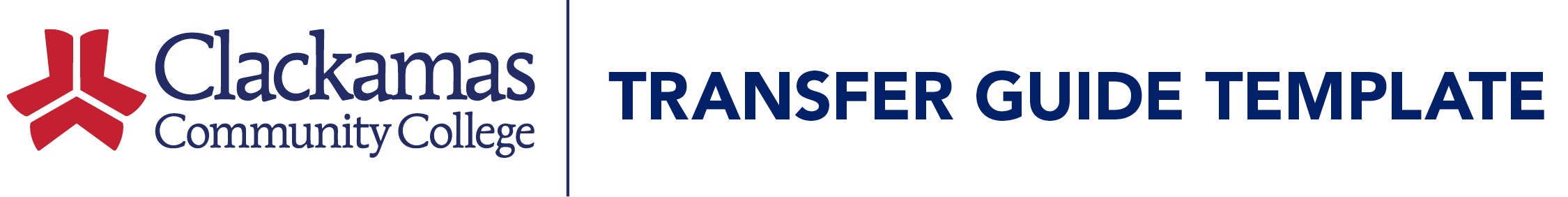 Catalog Year:  2017-2018Department Name - 
Transfer Guide with Purpose: Program/Major Requirements: *AAS required courses satisfy WGU requirements. In addition to the departmental requirements listed above, students must also complete coursework for university admission, general education requirements and BA/BS requirements. Meet with a  Academic & Career Coach to develop an effective transfer plan that will meet your individual needs. Clackamas Community College CCC Courses		Quarter CreditsQuarter CreditsCourse EquivalentsCourse EquivalentsCompetency Units ValueRequirement Satisfied*Requirement Satisfied*Introduction to Probability and Statistics3Requirement Satisfied*Requirement Satisfied*Introduction to Biology3Requirement Satisfied*Requirement Satisfied*Business Ethics3Requirement Satisfied*Requirement Satisfied*Introduction to Sociology3Requirement Satisfied*Requirement Satisfied*Critical Thinking and Logic3Requirement Satisfied*Requirement Satisfied*Survey of United States History3BA 101BA 10144Introduction to Business3BA 205BA 20544	Business Communication	3	BA 226		BA 226	44Business Law3BA 206BA 20644Principles of Management4BA 223BA 22344Marketing Fundamentals3BA 285BA 28544Organizational Behavior3BA 211BA 21144Principles of Accounting4BA 213 or BA 216BA 213 or BA 21644Managerial Accounting3Introduction to Humanities3Information Systems Management3Quantitative Analysis for Business3Marketing Applications3Global Business3Introduction to Human Resource Management3Principles of Finance3Microeconomics3Macroeconomics3Project Management3Completion of remaining AAS required courses (See 2017-2018 Catalog for degree requirements)Completion of remaining AAS required courses (See 2017-2018 Catalog for degree requirements)57-5857-58TOTAL CLACKAMAS DEGREE CREDITSTOTAL CLACKAMAS DEGREE CREDITS93-9493-94TOTAL WGU COMPETENCY UNITS90Additional Requirements for Program/Major:General Education Requirements: 121 – Total Competency Units Required for Degree60 – Total credits earned by CCC degree and awarded by WGU 31 – Total non-transferable Competency Units that must be completed at WGU With an AAS Degree you will be required to pass the Readiness Assessment to be eligible for admission to WGU 